В рамках программы «Готов к труду и обороне» (ГТО), сотрудник Счетной палаты Василий Кузьмин успешно сдал нормативы на золото, продемонстрировав отличную физическую подготовку. В ходе сдачи нормативов. Василий показал свои навыки в наклонах, отжиманиях и упражнениях на пресс. Он стал примером для коллег и показал, что спорт – это неотъемлемая часть жизни человека.Поздравляем Василия с успешным выполнением нормативов и желаем ему дальнейших спортивных достижений!#новостигто#спортнормажизни#гто63#летовстилегто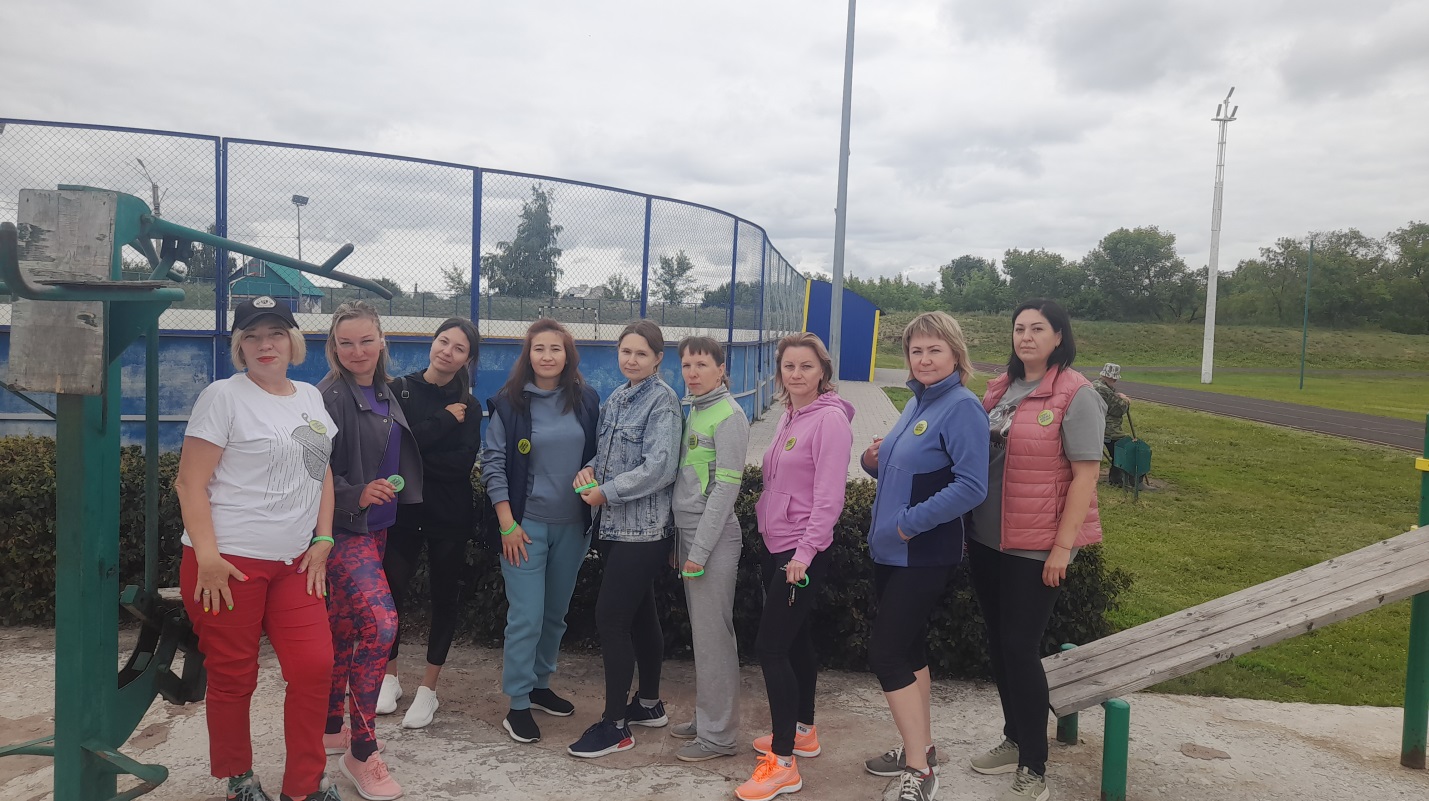 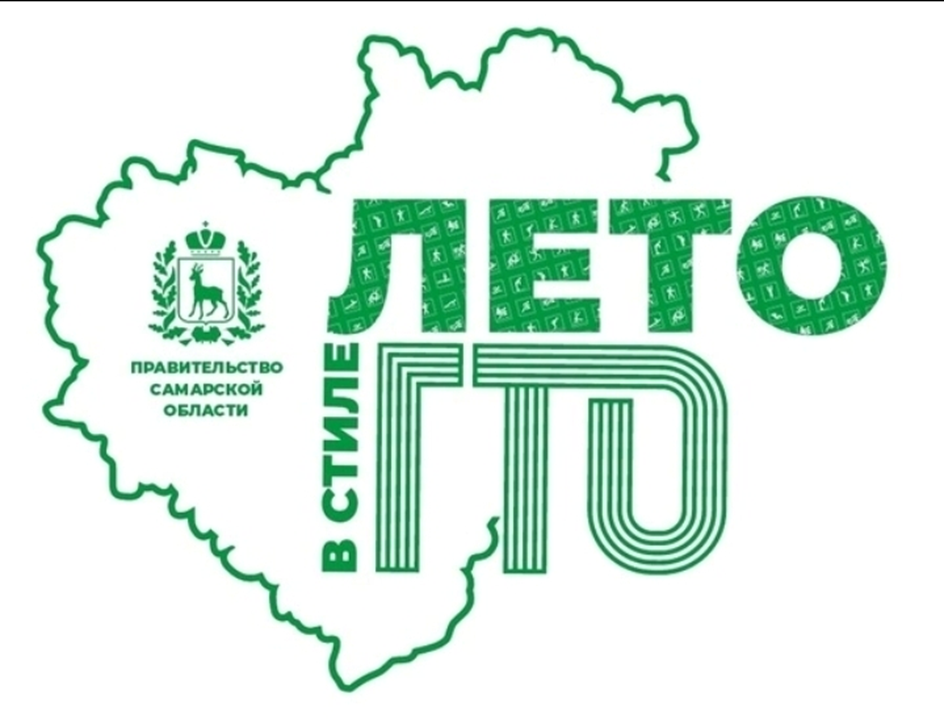 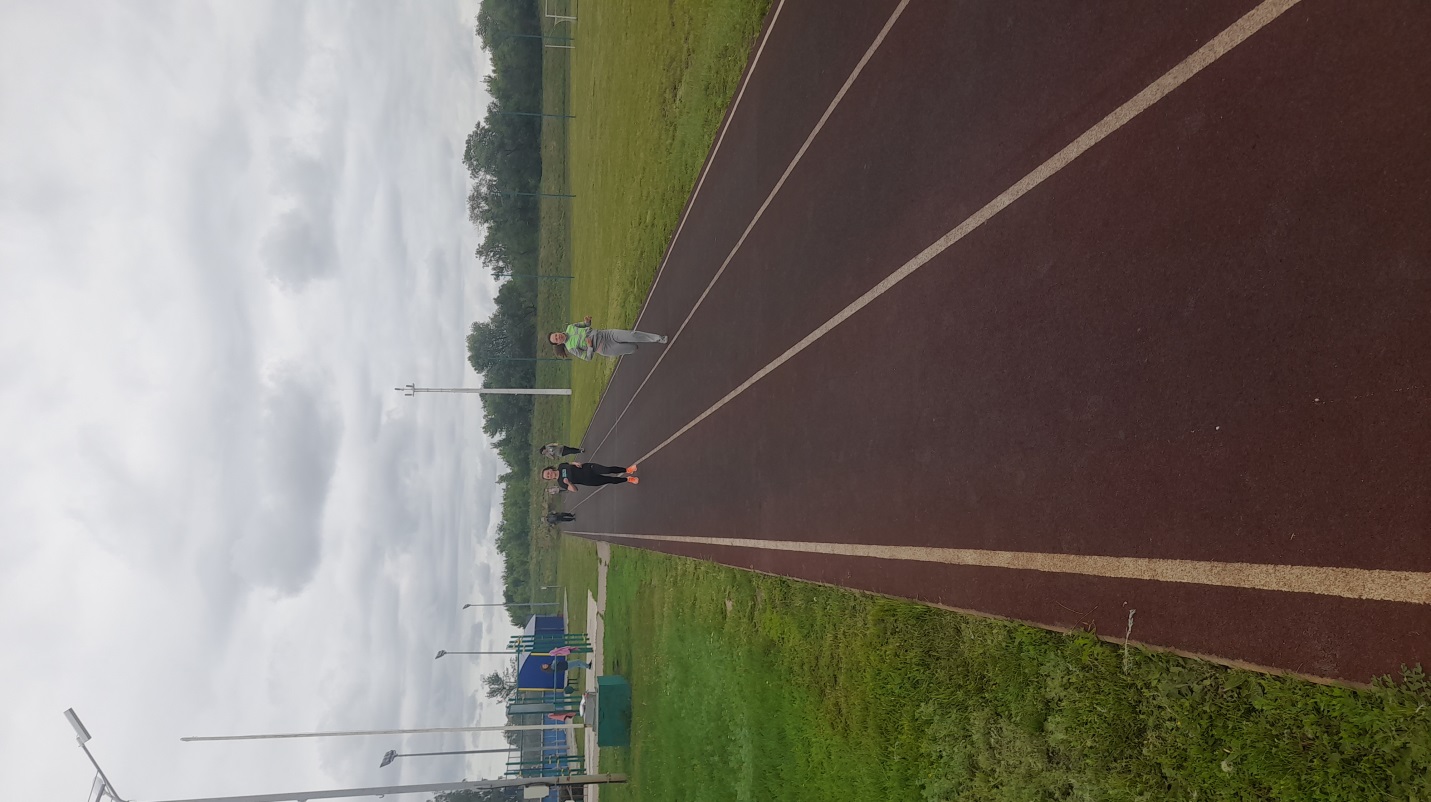 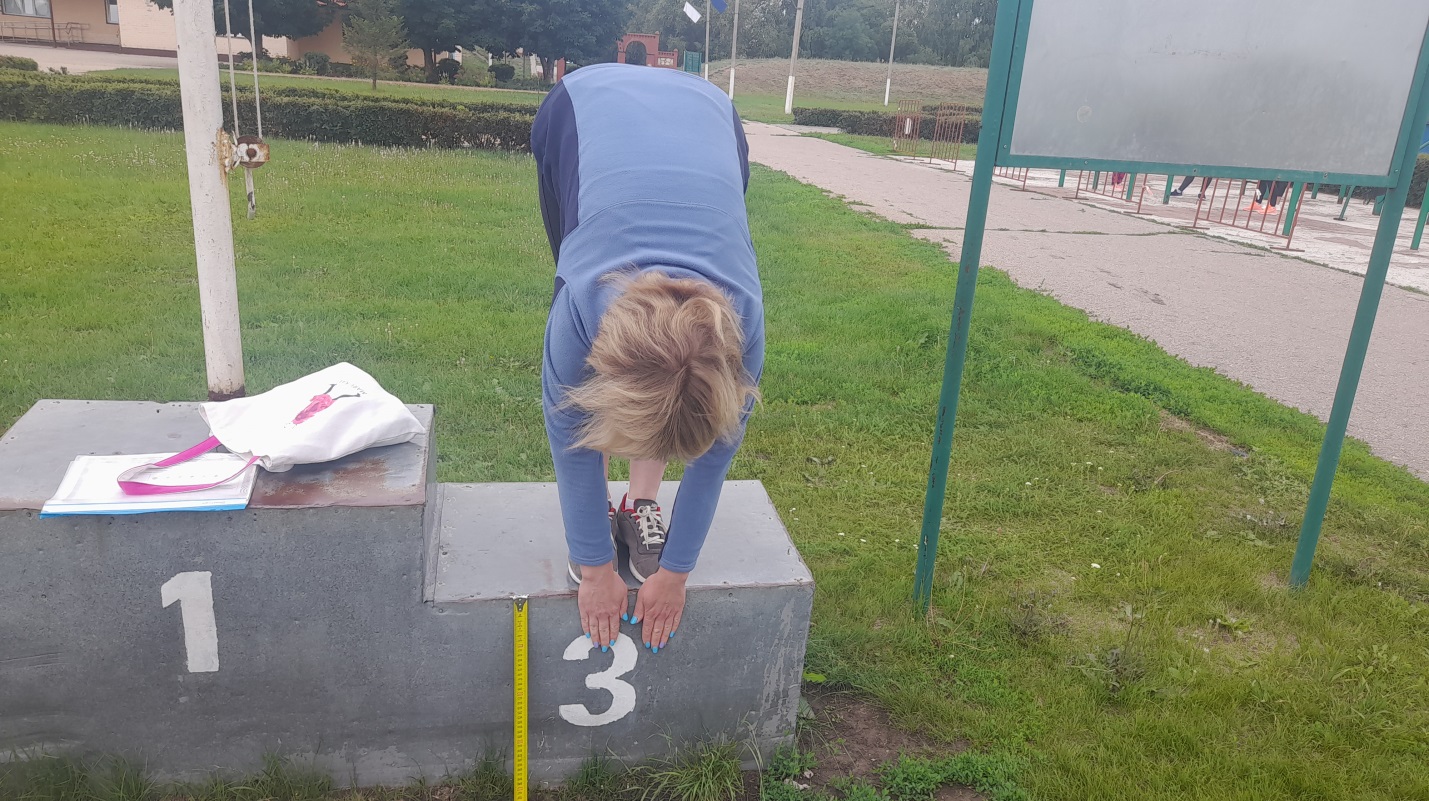 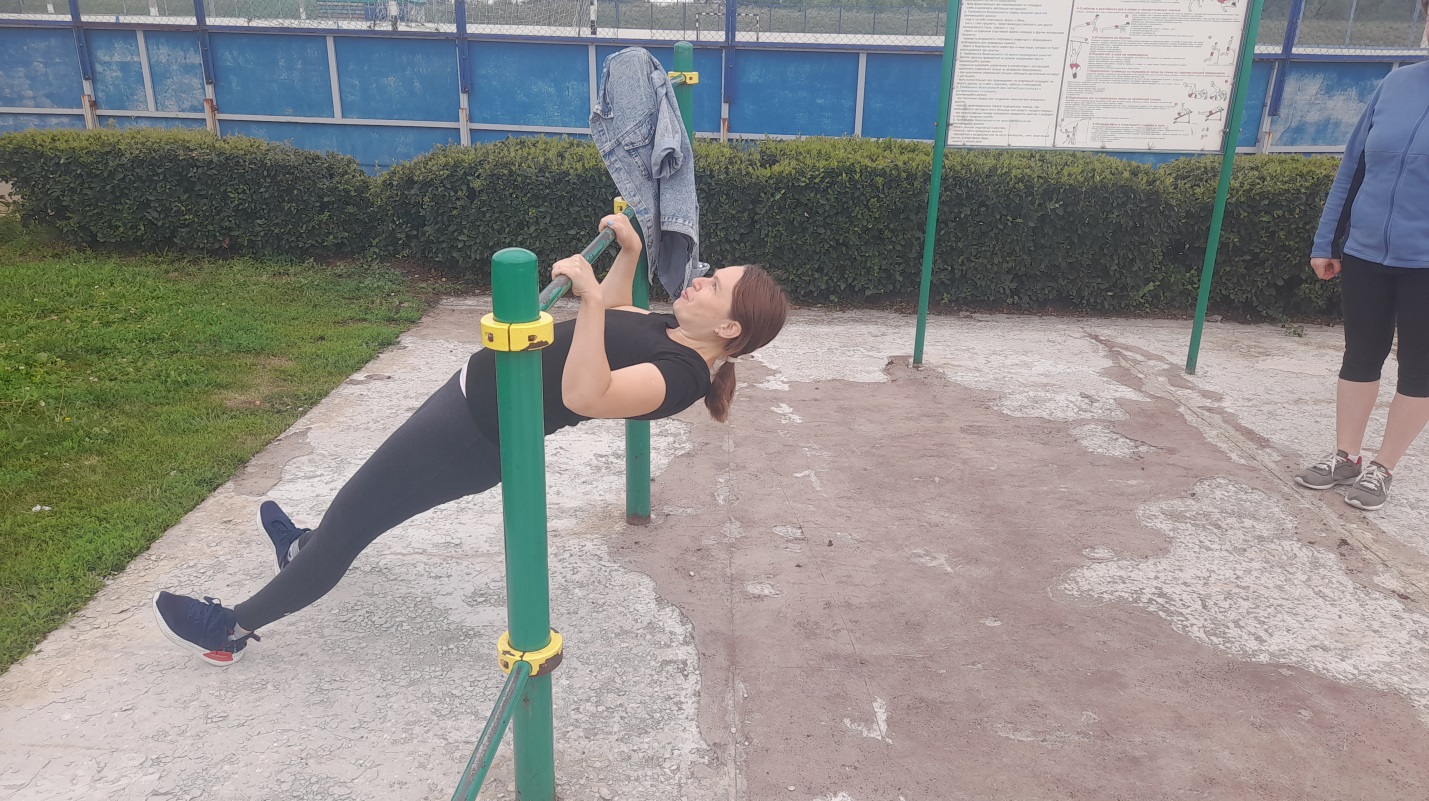 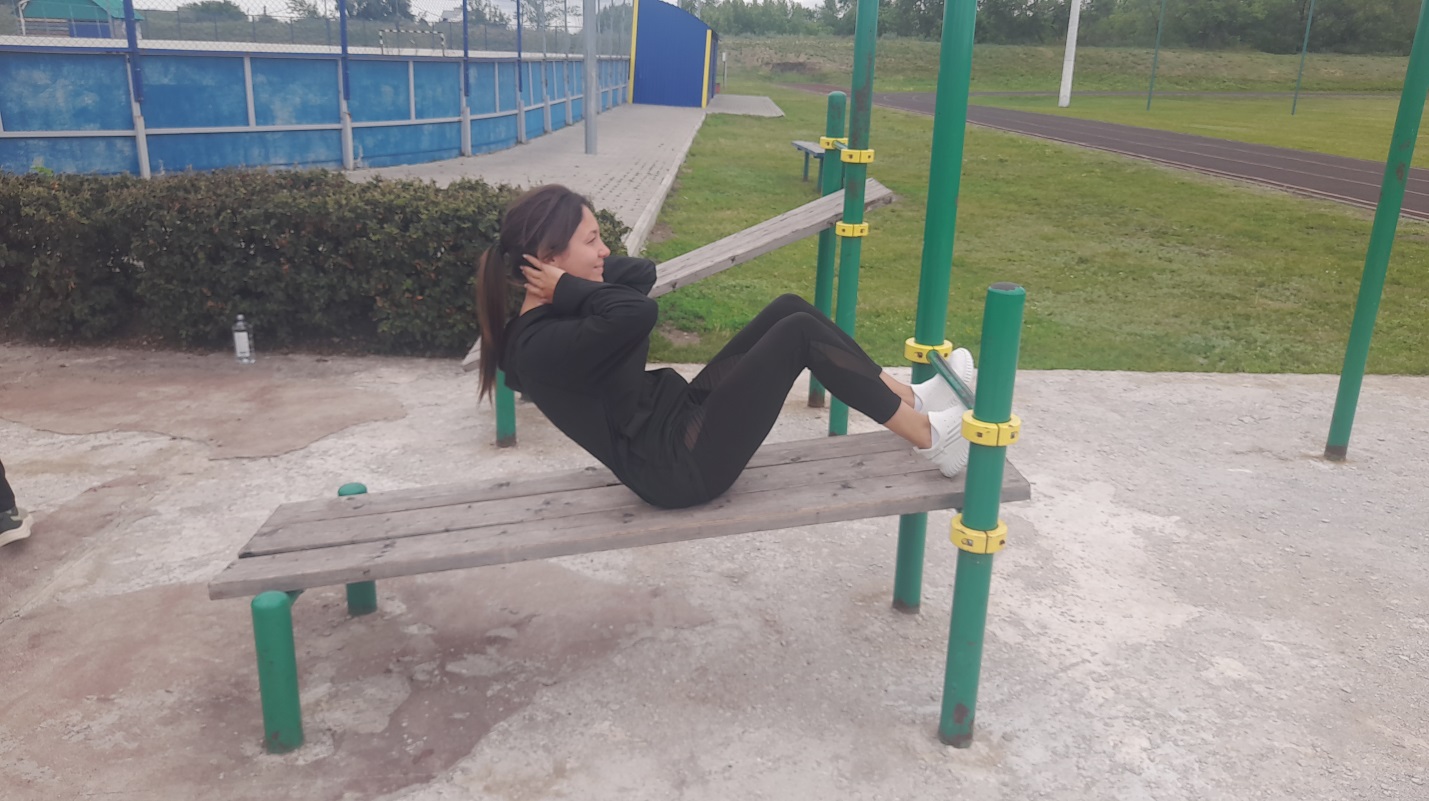 